河海大学部门文件河海海洋〔2019〕1 号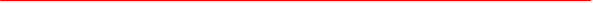 海洋学院学生方向分流实施办法第一条 为贯彻“培养厚基础、宽口径、创新型人才”的本科教育理念，改革人才培养模式，鼓励学生自主学习，培养竞争意识，实现专业培养目标，优化学生的知识结构，提升学生综合能力，结合学院实际，特制定本办法。第二条 海洋科学专业学生在一学年学习后，综合考虑学生兴趣、社会需求、学科专业发展、教学资源配置、学生成绩等因素进行专业方向分流，分流方向有：物理海洋学、海洋地质和海洋生物学。第三条专业方向分流主要依据以下原则:1.对于绩点超过3.0的同学，依据综合测评排名自高至低按志愿顺序进行专业分流; 2.对于绩点不足3.0但第二学期无不及格课程且相较第一学期平均分提高10分及以上的同学，依据综合测评排名自高至低按志愿顺序进行专业分流; 3.对于达专业方向上限导致志愿未能满足的同学及绩点不足3.0的同学，由工作组统筹安排、调剂录取；第四条 专业方向分流通过双向选择进行，具体操作程序为：1.学院成立海洋学院本科生专业方向分流工作组；2.根据每年招生人数，确定各专业方向分流人数的上限及下限，召开宣讲会，介绍各方向情况，并公布分流名额；3.学生填写《海洋学院学生方向分流志愿表》（详见附件1），每位学生需选择两个方向的意向；4.依据分流原则进行分流；5.公示至少三个工作日，无异议，发文公布分流结果。第五条 第三学期起，学生按分流的专业方向培养方案进行培养。第六条 如因特殊原因不能继续在所就读方向学习者，可申请转入其他方向学习。第七条 本办法由海洋学院本科生专业方向分流工作组负责解释，自2018级学生起执行。附件1：专业方向分流选择意向表附件2：海洋学院本科生专业方向分流综合测评实施方案海洋学院                             2019年4月4日河海大学海洋学院                    2019年4月4日录入：安杰晶                           校对：王书昆附件1：专业方向分流选择意向表备注：选择原因可不填。附件2：海洋学院本科生专业方向分流综合测评实施方案 综合测评分为绩点分加综合附加分，满分为100分。即：综合测评分=绩点分+综合附加分。绩点分占总分的75%。将学生必修课绩点乘以20换算成百分制参与计算分。即：绩点分=必修课绩点×20×75%综合附加分占总分的25%。测评内容包含：学科竞赛获奖、发表学术论文及参加科学研究、外语能力与计算机能力、社会工作评价及其他类，具体如下：1、学科竞赛。各项可累加，总分不超过8分：2、发表学术论文及参加科学研究。各项可累加，总分不超过8分：3、外语能力与计算机能力。总分不超过3分：4、社会工作评价。各项可累加，总分不超过8分：5、其他类。各项可累加，总分不超过5分：姓名性别性别手机号码E-mailE-mail绩点（专业排名）综合测评分综合测评分个人简介意向方向1选择原因意向方向2选择原因奖项级别获奖等级分值备注国家级一等奖及以上5以名次计奖的竞赛项目，获得第1名至第3名等同于相应竞赛一等奖；第4名至第6名等同于二等奖；第7名至第12名等同于三等奖。国家级二等奖及以下4以名次计奖的竞赛项目，获得第1名至第3名等同于相应竞赛一等奖；第4名至第6名等同于二等奖；第7名至第12名等同于三等奖。省、部级一等奖及以上3以名次计奖的竞赛项目，获得第1名至第3名等同于相应竞赛一等奖；第4名至第6名等同于二等奖；第7名至第12名等同于三等奖。省、部级二等奖及以下2以名次计奖的竞赛项目，获得第1名至第3名等同于相应竞赛一等奖；第4名至第6名等同于二等奖；第7名至第12名等同于三等奖。校、院级一等奖及以上1以名次计奖的竞赛项目，获得第1名至第3名等同于相应竞赛一等奖；第4名至第6名等同于二等奖；第7名至第12名等同于三等奖。校、院级二等奖及以下0.5以名次计奖的竞赛项目，获得第1名至第3名等同于相应竞赛一等奖；第4名至第6名等同于二等奖；第7名至第12名等同于三等奖。参与项目等级等级分值备注发表论文核心期刊被SCI或EI 检索3公开发表论文及专利应为第一作者，增加一位排名减0.5分；如果导师为第一作者，学生作者排位可提前一个名次发表论文核心期刊未被SCI或EI 检索2公开发表论文及专利应为第一作者，增加一位排名减0.5分；如果导师为第一作者，学生作者排位可提前一个名次发表论文非核心期刊非核心期刊1公开发表论文及专利应为第一作者，增加一位排名减0.5分；如果导师为第一作者，学生作者排位可提前一个名次发明专利第一专利人第一专利人3公开发表论文及专利应为第一作者，增加一位排名减0.5分；如果导师为第一作者，学生作者排位可提前一个名次实用新型(外观)专利第一专利人第一专利人1.5公开发表论文及专利应为第一作者，增加一位排名减0.5分；如果导师为第一作者，学生作者排位可提前一个名次实践创新获得国家级科研项目、创业大赛立项团队主要负责人获得国家级科研项目、创业大赛立项团队主要负责人2团队成员的加分为负责人的分数减0.5分实践创新获得省部级科研项目、创业大赛立项团队主要负责人获得省部级科研项目、创业大赛立项团队主要负责人1.5团队成员的加分为负责人的分数减0.5分实践创新获得校级科研项目、创业大赛立项团队主要负责人获得校级科研项目、创业大赛立项团队主要负责人1团队成员的加分为负责人的分数减0.5分实践创新获得院级科研项目、创业大赛立项团队主要负责人获得院级科研项目、创业大赛立项团队主要负责人0.5团队成员的加分为负责人的分数减0.5分实践创新获得学生科技基金、创业大赛资助获得学生科技基金、创业大赛资助1团队成员的加分为负责人的分数减0.5分实践创新校、院级社会实践重点团队负责人校、院级社会实践重点团队负责人1团队成员的加分为负责人的分数减0.5分参与项目等级分值备注外语能力CET四级580分以上2两项分数不累加外语能力CET四级425分以上1两项分数不累加计算机能力通过江苏省二级1两项分数不累加计算机能力通过国家级二级1两项分数不累加项目等级分值备注社会工作担任一年班级团支书、班长5班委经班级同学考核合格，寝室长宿舍卫生优秀加相应分数社会工作担任其他班级干部3班委经班级同学考核合格，寝室长宿舍卫生优秀加相应分数社会工作学生组织优秀干事3班委经班级同学考核合格，寝室长宿舍卫生优秀加相应分数社会工作担任寝室长2班委经班级同学考核合格，寝室长宿舍卫生优秀加相应分数项目等级等级分值备注体育活动参加校级以上体育活动获奖者参加校级以上体育活动获奖者2团体项目获奖者加分按50%计体育活动参加校级体育活动获奖者第1名至第3名1团体项目获奖者加分按50%计体育活动参加校级体育活动获奖者第3名以下名次0.5团体项目获奖者加分按50%计文艺活动参加省级及以上文艺活动获得表彰者参加省级及以上文艺活动获得表彰者2获得团体奖项表彰者加分按50%计文艺活动参加校级文艺活动获得表彰者参加校级文艺活动获得表彰者1.5获得团体奖项表彰者加分按50%计公益事务获得校级以上表彰者获得校级以上表彰者2公益事务获得校、院级表彰者获得校、院级表彰者0.5公益事务在官方媒体发表文章在官方媒体发表文章0.5社区建设获“特色宿舍”表彰的宿舍成员获“特色宿舍”表彰的宿舍成员0.8社区建设获“文明示范宿舍”表彰的宿舍成员获“文明示范宿舍”表彰的宿舍成员0.8社区建设获“文明宿舍”表彰的宿舍成员获“文明宿舍”表彰的宿舍成员0.3